Réchauffeur d'air électrique avec régulateur DRH 40-12 RUnité de conditionnement : 1 pièceGamme: C
Numéro de référence : 0082.0148Fabricant : MAICO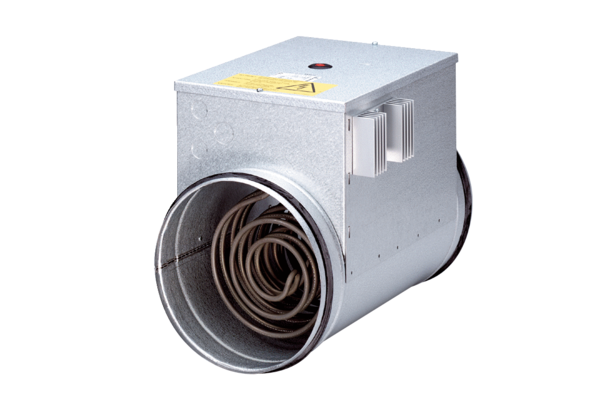 